2024-2025 S&A Budget 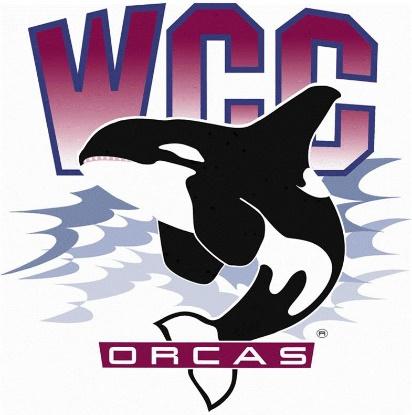 Committee Agenda Date: 4/12/2024Syre 216 – 3:00-5:00 p.m. Chair: Alaina Hirsch Call to OrderApproval of Agenda Approval of Minutes New  BusinessBudget Deliberations Public Comment Adjournment 